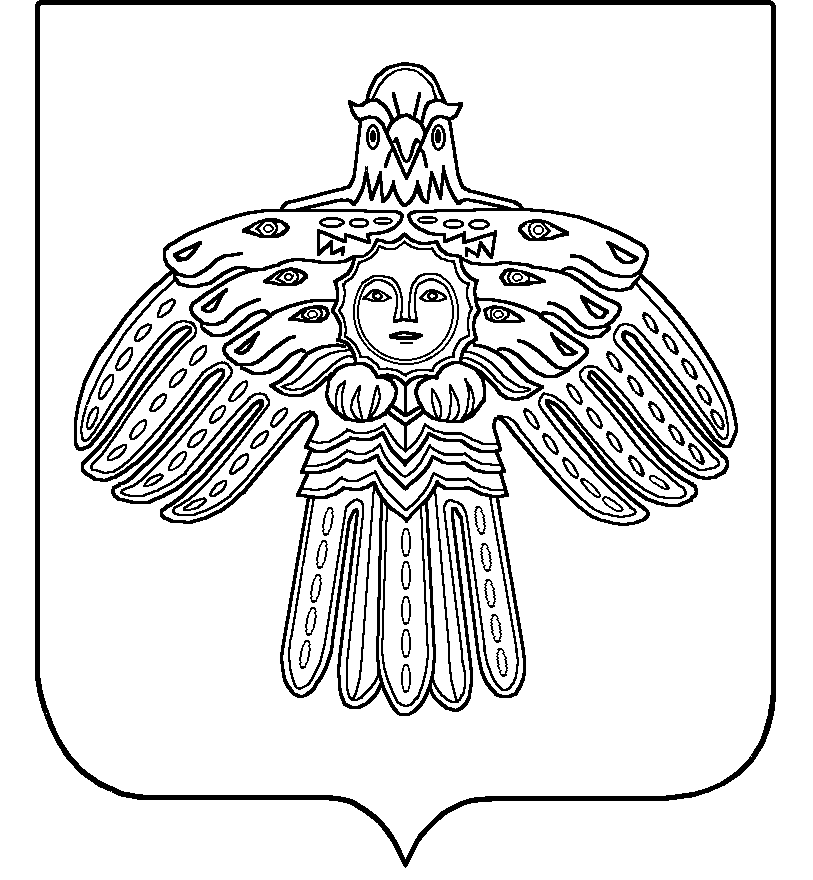 ШУÖМПОСТАНОВЛЕНИЕОт  16  июня  2015 года   № 23(Республика Коми, с.Усть-Илыч).О признании утратившимисилу постановлений администрациисельского поселения «Усть –Илыч»Руководствуясь статьей 14 Федерального закона от 06 октября 2003г. №131-ФЗ «Об общих принципах организации местного самоуправления в Российской Федерации», решением Совета муниципального района «Троицко – Печорский» от 09 июня 2015г. №35/306 «Об осуществлении мер по противодействию коррупции в границах сельских поселений, расположенных на территории муниципального района «Троицко – Печорский»,П О С Т А Н О В Л Я Ю:Признать утратившими силу постановления администрации сельского поселения:     Пункты 2,3,4  от   16 сентября 2010 года   № 26 «О деятельности  по противодействию коррупции в администрации  сельского поселения «Усть-Илыч»;1.1.1 Пункты 5,6 Постановления от   16 сентября 2010 года   № 26 «О деятельности  по противодействию коррупции в администрации  сельского поселения «Усть-Илыч» считать пунктами 2,3; От22 апреля 2010г.  «Об утверждении Кодекса этики и служебного поведения муниципальных служащих администрации сельского поселения «Усть -Илыч»:    От   29  августа 2012 года   № 66 «Об утверждении Порядка проведения антикоррупционной  экспертизы муниципальных нормативных правовых актов  и проектов муниципальных нормативных правовых актов органов местного самоуправления муниципального образования сельского поселения «Усть-Илыч».От   29 марта 2012 года   № 12 «О внесении изменений в постановление №13 от 22.04.2010 г. «Об утверждении перечня должностей муниципальной службы при назначении на которые граждане, и при замещении которых муниципальные служащие администрации сельского поселения «Усть-Илыч» обязаны предоставлять сведения о своих доходах об имуществе и обязательствах имущественного характера своих супруги (супруга) и несовершеннолетних детей».От  15 марта 2013 года   № 10 «О предоставлении лицами, замещающими муниципальную должность, должности муниципальной службы администрации сельского поселения «Усть-Илыч», сведений о своих доходах, а также о расходахсвоих супруги (супруга) и несовершеннолетних детей.    1.6.От 18 июня 2014года №22 «Об утверждении положения о порядке применений взысканий  в отношении муниципальных служащих2. Настоящее постановление вступает в силу со дня подписания.Глава сельского поселения «Усть-Илыч»                                           Н.И. Фильчук